HEALTH EDUCATION - GRADE 7 EXAMS TERM 1 2023Define the following terms.Health (2mks)Health education (2mks)State three importance of health education for healthy living. (3mks)Grade 7 pupils from a certain school were asked to identify career opportunities related to Health Education. List 4 career opportunities they most likely stated. (4mks)Name two Health Education related activities you can do at school? (2mks)Explain the cause of the following nutritional deficiencies and disorders. (3mks)GoitreConstipationMarasmusThe diagram below shows a patient suffering from a certain nutritional disorder.

State three signs and symptoms of the above disorder. (3mks).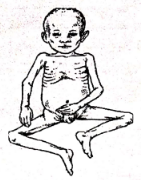 During Health Education lesson, Halima was asked by her teacher to prepare a list of meal that contain all macro-nutrients. Name the three macro-nutrients found in food she listed. (3mks)State three examples of non-communicable diseases and disorders. (3mks)On her way back home from school, Anita met a patient with seizure and he kept on jerking his arms and legs. The above patient was most likely suffering from _______________________________ (1mk)Explain how Anita can offer first aid to the patient in question 10. (3mks)MARKING SCHEMEHealth-The state of being free from illness or injuries.Health Education-Education that promotes an understanding of how to maintain personal healthImportance of health education for healthy living. It teaches about physical, mental, emotional and social healthIt boosta communitys economy by reducing the amount of money spent in healthcareIt motivates people to improve and maintain their healthHealth education makes us live longer livesIt helps to prevent diseaseIt offers health trelated career opportunities.Career opportunities related to health education Public health officerDoctorsNursesPsychologistsNutritionistHealth promotion offersPhysiotherapistsExamples of health related activities at school Washing of handsPhysicsKeeping the environment cleanBoiling or treating drinking waterEating healthy foodGoitre is caused by lack of iodine in the body Constipation is caused by not eating enough fibre
Marasmus is caused not eating enough of balanced diet.Signs and symptoms of marasmusAlmost all the muscles disappearThe child looks sadWrinkled skinSevere loss of weightThe child looks like anold personMacro-nutrientsProteinsCarbohydratesFats/LipidsOthers live vitamins and minerlas are micro-nutrients,Examples of non-communicable diseases and disorders DiabetesObesityHypertensiomEpilepsyAsthmaHeart diseasesCancerThe patient was suffering from epilepsyFirst aid services to an epileptic person Keep other people out of the wayClear hard or sharp objects away from the personDon't try to hold them down or stop the movementDon't put anything in their mouth.Loosen any tight clothing.